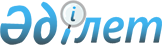 О признании утратившими силу некоторых решении Зайсанского районного маслихатаРешение Зайсанского районного маслихата Восточно-Казахстанской области от 24 февраля 2020 года № 50-6/1. Зарегистрировано Департаментом юстиции Восточно-Казахстанской области 5 марта 2020 года № 6746
      Примечание ИЗПИ.

      В тексте документа сохранена пунктуация и орфография оригинала.
      В соответствии со статьей 27 Закона Республики Казахстан от 6 апреля 2016 года "О правовых актах" Зайсанский районный маслихат РЕШИЛ:
      1. Признать утратившими силу некоторые решения Зайсанского районного маслихата согласно приложению к настоящему решению.
      2. Настоящее решение вводится в действие по истечении десяти календарных дней после дня его первого официального опубликования. Перечень некоторых решений Зайсанского районного маслихата признанных утратившими силу.
      1) Решение Зайсанского районного маслихата от 21 декабря 2018 года № 33-1 "О бюджете Зайсанского района на 2019-2021 годы" (зарегистрировано в Реестре государственной регистрации нормативных правовых актов за номером 5-11-184, опубликовано в Эталонном контрольном банке нормативных правовых актов Республики Казахстан в электронном виде 15 января 2019 года);
      2) Решение Зайсанского районного маслихата от 28 февраля 2019 года № 36-1 "О внесении изменений и дополнения в решение Зайсанского районного маслихата от 21 декабря 2018 года № 33-1 "О бюджете Зайсанского района на 2019-2021 годы" (зарегистрировано в Реестре государственной регистрации нормативных правовых актов за номером 5746, опубликовано в Эталонном контрольном банке нормативных правовых актов Республики Казахстан в электронном виде 19 марта 2019 года);
      3) Решение Зайсанского районного маслихата от 24 апреля 2019 года № 39-1 "О внесении изменений в решение Зайсанского районного маслихата от 21 декабря 2018 года № 33-1 "О бюджете Зайсанского района на 2019-2021 годы" (зарегистрировано в Реестре государственной регистрации нормативных правовых актов за номером 5894, опубликовано в Эталонном контрольном банке нормативных правовых актов Республики Казахстан в электронном виде 15 мая 2019 года);
      4) Решение Зайсанского районного маслихата от 28 июня 2019 года № 41-1 "О внесении изменений в решение Зайсанского районного маслихата от 21 декабря 2018 года № 33-1 "О бюджете Зайсанского района на 2019-2021 годы" (зарегистрировано в Реестре государственной регистрации нормативных правовых актов за номером 6056, опубликовано в Эталонном контрольном банке нормативных правовых актов Республики Казахстан в электронном виде 12 июля 2019 года);
      5) Решение Зайсанского районного маслихата от 25 сентября 2019 года № 44-1 "О внесении изменений в решение Зайсанского районного маслихата от 21 декабря 2018 года № 33-1 "О бюджете Зайсанского района на 2019-2021 годы" (зарегистрировано в Реестре государственной регистрации нормативных правовых актов за номером 6192, опубликовано в Эталонном контрольном банке нормативных правовых актов Республики Казахстан в электронном виде 15 октября 2019 года);
      6) Решение Зайсанского районного маслихата от 15 ноября 2019 года № 46-1 "О внесении изменений в решение Зайсанского районного маслихата от 21 декабря 2018 года № 33-1 "О бюджете Зайсанского района на 2019-2021 годы" (зарегистрировано в Реестре государственной регистрации нормативных правовых актов за номером 6320, опубликовано в Эталонном контрольном банке нормативных правовых актов Республики Казахстан в электронном виде 5 декабря 2019 года);
      7) Решение Зайсанского районного маслихата от 28 декабря 2018 года № 34-1 "О бюджете города районного значения, сельских округов Зайсанского района на 2019-2021 годы" (зарегистрировано в Реестре государственной регистрации нормативных правовых актов за номером 5-11-178, опубликовано в Эталонном контрольном банке нормативных правовых актов Республики Казахстан в электронном виде 16 января 2019 года);
      8) Решение Зайсанского районного маслихата от 15 марта 2019 года № 37-8/1 "О внесении изменений и дополнений в решение Зайсанского районного маслихата от 28 декабря 2018 года № 34-1 "О бюджете города районного значения, сельских округов Зайсанского района на 2019-2021 годы" (зарегистрировано в Реестре государственной регистрации нормативных правовых актов за номером 5802, опубликовано в Эталонном контрольном банке нормативных правовых актов Республики Казахстан в электронном виде 12 апреля 2019 года);
      9) Решение Зайсанского районного маслихата от 7 августа 2019 года № 42-5 "О внесении изменений в решение Зайсанского районного маслихата от 28 декабря 2018 года № 34-1 "О бюджете города районного значения, сельских округов Зайсанского района на 2019-2021 годы" (зарегистрировано в Реестре государственной регистрации нормативных правовых актов за номером 6116, опубликовано в Эталонном контрольном банке нормативных правовых актов Республики Казахстан в электронном виде 21 августа 2019 года);
      10) Решение Зайсанского районного маслихата от 11 октября 2019 года № 45-1 "О внесении изменений в решение Зайсанского районного маслихата от 28 декабря 2018 года № 34-1 "О бюджете города районного значения, сельских округов Зайсанского района на 2019-2021 годы" (зарегистрировано в Реестре государственной регистрации нормативных правовых актов за номером 6217, опубликовано в Эталонном контрольном банке нормативных правовых актов Республики Казахстан в электронном виде 23 октября 2019 года);
      11) Решение Зайсанского районного маслихата от 28 декабря 2018 года № 34-2 "О предоставлении мер социальной поддержки специалистам здравоохранения, образования, социального обеспечения, культуры, спорта и агропромышленного комплекса прибывшим для работы и проживания в сельские населенные пункты на 2019 год" (зарегистрировано в Реестре государственной регистрации нормативных правовых актов за номером 5-11-188, опубликовано в Эталонном контрольном банке нормативных правовых актов Республики Казахстан в электронном виде 15 января 2019 года);
      12) Решение Зайсанского районного маслихата от 7 августа 2019 года № 42-6 "О внесении изменения в решение Зайсанского районного маслихата от 28 декабря 2018 года № 34-2 "О предоставлении мер социальной поддержки специалистам здравоохранения, образования, социального обеспечения, культуры, спорта и агропромышленного комплекса прибывшим для работы и проживания в сельские населенные пункты на 2019 год" (зарегистрировано в Реестре государственной регистрации нормативных правовых актов за номером 6118, опубликовано в Эталонном контрольном банке нормативных правовых актов Республики Казахстан в электронном виде 20 августа 2019 года).
					© 2012. РГП на ПХВ «Институт законодательства и правовой информации Республики Казахстан» Министерства юстиции Республики Казахстан
				
      Председатель сессии

Б. Тлеужанов

      Секретарь районного маслихата

Д. Ыдырышев
Приложение к решению 
Зайсанского районного 
маслихата от 24 февраля 
2020 года № 50-6/1